APPLICATION FOR ASSIGNMENT OF ICAO 24-BIT AIRCRAFT ADDRESS                                                          (MODE S CODE APPLICATION)Notes:Mode S code is only necessary for aircraft equipped with mode S transponder.Call sign must be already reserved for registration at Albania CAA.Mode S Code will be revoked after 6 month if aircraft is not operated.Owner:- Name:   					- Address: 					- Telephone: 					- E-mail:				              	Application for aircraft,- Registration marks:  ZA-			- Number in the register: 			- Aircraft manufacturer: 				- Aircraft type: 					- Aircraft Serial number: 				assignment of ICAO 24-bit aircraft address.		Date: 			Name of Applicant: 			          Signature: 			Attached to the application shall be proof of identity of the applicant.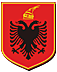 REPUBLIC OF ALBANIACIVIL AVIATION AUTHORITY